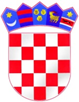 REPUBLIKA HRVATSKADUBROVAČKO-NERETVANSKA ŽUPANIJA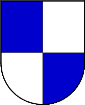 GRAD METKOVIĆGRADSKO VIJEĆEKLASA: 400-01/20-01/19URBROJ: 2148/01-03-20-3Metković, 24. lipnja 2020. godineNa temelju članka 35. stavka 1. točke 2. Zakona o lokalnoj i područnoj (regionalnoj) samoupravi (NN broj 33/01, 60/01, 129/05, 109/07, 125/08, 36/09, 36/09, 150/11, 144/12, 19/13, 137/15, 123/17, 98/19), članka 110. Zakona o proračunu (NN broj 87/08, 136/12 i 15/15), članka 82. Pravilnika o proračunskom računovodstvu i računskom planu (NN broj 124/14, 115/15, 87/16, 3/18 i 126/19) i članka 34. Statuta Grada Metkovića (Neretvanski glasnik broj  4/09, 2/13, 7/13-pročišćeni tekst i 1/18), Gradsko vijeće Grada Metkovića na XXVII. sjednici održanoj 24. lipnja 2020. godine, donijelo jeO     D     L     U    K     UO RASPODJELI REZULTATA POSLOVANJA ZA 2019. GODINUČlanak 1.Ovom Odlukom utvrđuje se rezultat poslovanja, raspodjela rezultata poslovanja i korištenje viška koji je iskazan u financijskim izvještajima Grada Metkovića na dan 31. prosinca 2019. godine.Članak 2.Stanja na osnovnim računima podskupine 922 koja su iskazana Glavnoj knjizi Grada Metkovića na dan 31. prosinca 2019. godine, utvrđena su kako slijedi:	92211 	Višak prihoda poslovanja			    44.685.373,39 kn	92222 	Manjak prihoda od nefinancijske imovine 	   -34.236.326,27 kn	922	Ukupno višak prihoda	                       	    10.449.047,12 knDio viška prihoda poslovanja (konto 92211) u iznosu od 34.236.326,27 kn koristit će se za pokriće manjka prihoda od nefinancijske imovine (konto 92222).Nakon provedenih knjiženja iz čl. 2. ove Odluke u poslovnim knjigama Grada Metkovića utvrđuje se rezultat poslovanja u Glavnoj knjizi za prijenos u sljedeće razdoblje:	92211 	Višak prihoda poslovanja			    10.449.047,12  knČlanak 3.Struktura ukupnog viška prihoda Grada Metkovića na dan 31. prosinca 2019. godine koji se prenosi u sljedeće razdoblje prema izvorima je sljedeća:Članak 4.Sukladno čl. 3. ove Odluke ukupan višak prihoda u iznosu od 10.449.047,12 kn raspoređuje se u prve Izmjene i dopune Proračuna za 2020. godinu na sljedeći način:manjak prihoda poslovanja iz izvora pomoći u ukupnom iznosu od 2.118.244,39 kn pokrit će se prihodima 2020.g. koji će biti uplaćeni za pokriće manjka po projektima iz čl. 3. ove Odluke,višak prihoda poslovanja iz izvora pomoći u ukupnom iznosu 378.486,16 kn koristit će se za pokriće rashoda u 2020. godini (javni radovi, stručno osposobljavanje i manifestacije),višak općih prihoda u iznosu od 12.188.805,35 kn koristit će se na nabavu i održavanje nefinancijske imovine, ostale programe za koje proračunska sredstva ne budu dostatna te za eventualne financijske korekcije po provedenim projektima.Članak 5. Ova Odluka stupa na snagu osmog dana od dana objave u «Neretvanskom glasniku» - službenom glasilu Grada Metkovića. Opći prihodi12.188.805,35Pomoći-1.739.758,23Javni radovi 2019.367.004,43Stručno osposobljavanje -2018. i 2019.11.476,30Projekt Muzeološka rekonstrukcija (manjak prihoda od pomoći)-42.965,14Projekt Učimo gospodariti otpadom (manjak prihoda od pomoći)-48.797,51Projekt "Uključi se" (manjak prihoda od pomoći)-16.209,47Projekt ''Unaprjeđenje usluga za djecu u sustavu ranog i predškolskog odgoja i obrazovanja” (manjak prihoda od pomoći)-219.364,42Projekt "Rekonstrukcija dijela nekategorizirane prometne mreže na području Grada Metkovića u naselju Prud  (manjak prihoda od pomoći)-1.148.851,39Županijski proračun- manifestacije5,43Županijska uprava za ceste na području Županije Dubrovačko-neretvanske županije (manjak prihoda od pomoći)-642.056,46Namjenski prihodi                                   /Ukupan rezultat10.449.047,12PREDSJEDNIK                                                                                                                Hrvoje Bebić, mag.oec.